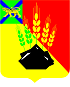 АДМИНИСТРАЦИЯ МИХАЙЛОВСКОГО МУНИЦИПАЛЬНОГО РАЙОНАПОСТАНОВЛЕНИЕ 
_______________                                  с. Михайловка                                           № ________О комиссии по подтверждению затопления или подтопления нежилых объектов юридических лиц и индивидуальных предпринимателей, оказавшихся в границах зоны чрезвычайной ситуации, сложившейся на территории Михайловского муниципального района В соответствии с Федеральным законом от 06.10.2003 № 131-ФЗ «Об общих принципах организации местного самоуправления в Российской Федерации», Федеральным законом от 21.12.1994 № 68-ФЗ «О защите населения и территорий от чрезвычайных ситуаций природного и техногенного характера», на основании Постановления Губернатора Приморского края от 15.08.2023 № 45-пг «О чрезвычайной ситуации регионального характера», постановления главы Михайловского муниципального района от 11.08.2023 № 988-па «О введении на территории Михайловского муниципального района режима чрезвычайной ситуации природного характера», в целях подтверждения факта затопления или подтопления нежилых объектов юридических лиц и индивидуальных предпринимателей, оказавшихся в границах зоны чрезвычайной ситуации, сложившейся на территории, администрация Михайловского муниципального района ПОСТАНОВЛЯЕТ:1. Утвердить Положение о комиссии по подтверждению затопления или подтопления нежилых объектов юридических лиц и индивидуальных предпринимателей, оказавшихся в границах зоны чрезвычайной ситуации, сложившейся на территории Михайловского муниципального района (Приложение № 1).2. Создать комиссию по подтверждению затопления или подтопления нежилых объектов юридических лиц и индивидуальных предпринимателей, оказавшихся в границах зоны чрезвычайной ситуации, сложившейся на территории Михайловского муниципального района и утвердить ее состав (Приложение № 2).3. Муниципальному казенному учреждению «Управление по организационно-техническому обеспечению деятельности администрации Михайловского муниципального района» (Корж С.Г.) разместить настоящее постановление на официальном сайте администрации Михайловского муниципального района.4. Контроль исполнения данного постановления возложить на первого заместителя главы администрации муниципального района Зубок П.А.Глава Михайловского муниципального района –Глава администрации района                                                       В.В. АрхиповПриложение № 1УТВЕРЖДЕНОпостановлением администрацииМихайловского муниципального районаот ______________ № _________Положениео комиссии по подтверждению затопления или подтопления нежилых объектов юридических лиц и индивидуальных предпринимателей, оказавшихся в границах зоны чрезвычайной ситуации, сложившейся на территории Михайловского муниципального района1. Комиссия по подтверждению затопления или подтопления нежилых объектов юридических лиц и индивидуальных предпринимателей, оказавшихся в границах зоны чрезвычайной ситуации, сложившейся на территории Михайловского муниципального района (далее - Комиссия), создается в целях установления затопления или подтопления нежилых объектов, оказавшихся в границах зоны чрезвычайной ситуации, сложившейся на территории Михайловского муниципального района.2. Функции Комиссии:а) фиксация факта затопления или подтопления нежилых объектов юридических лиц и индивидуальных предпринимателей посредством визуального осмотра;б) составление Акта о подтверждении затопления или подтопления нежилых объектов юридических лиц и индивидуальных предпринимателей, оказавшихся в границах зоны чрезвычайной ситуации, сложившейся на территории Михайловского муниципального района (далее - Акт), по форме согласно Приложению № 1.Акт составляется в присутствии руководителя юридического лица или индивидуального предпринимателя либо их представителей, действующих на основании доверенности, и подписывается членами Комиссии.3. Комиссия формируется из представителей отраслевых структурных подразделений администрации Михайловского муниципального района.4. Состав Комиссии утверждается постановлением администрации Михайловского муниципального района.Комиссия правомочна в составе не менее 50% ее членов.Приложение № 1 к Положениюо комиссии по подтверждениюзатопления или подтопления нежилых объектов юридических лиц и индивидуальных предпринимателей, оказавшихся в границах зоны чрезвычайной ситуации, сложившейся на территории Михайловского муниципального районаАКТо подтверждении затопления или подтопления нежилых объектов юридических лиц и индивидуальных предпринимателей, оказавшихся в границах зоны чрезвычайной ситуации, сложившейся на территории Михайловского муниципального района_______________________________________________________________________(полное наименование юридического лица/индивидуального предпринимателя)Дата государственной регистрации _________________________________________Юридический адрес: _____________________________________________________Адрес места затопления (подтопления): ___________________________________________________________________________________________________________В результате осмотра установлено: ____________________________________________________________________________________________________________________________________________________________________________________________________________________________________________________________________________________________________________________________________________________________________________________________________________Заключение комиссии: в связи с выпадением обильных осадков над территорией Михайловского муниципального района в период 11 августа 2023 года нежилой объект находился/не находился в границах зоны чрезвычайной ситуации, сложившейся на территории Михайловского муниципального района.Комиссия в составе: _________ ________________________(подпись)    (фамилия, имя, отчество)_________ ________________________(подпись)    (фамилия, имя, отчество)_________ ________________________(подпись)            (фамилия, имя, отчество)_________ ________________________(подпись)              (фамилия, имя, отчество)Акт составлен в присутствии:__________________________________ ___________ _________________________(должность юридического лица/ИП              подпись            фамилия, имя, отчество)Приложение № 2УТВЕРЖДЕНпостановлением администрацииМихайловского муниципального районаот _______________ № ________Состав комиссиипо подтверждению подтопления или затопления нежилых объектов юридических лиц и индивидуальных предпринимателей, оказавшихся в границах зоны чрезвычайной ситуации, сложившейся на территории Михайловского муниципального районаЗубок Петр АлексеевичПервый заместитель главы администрации Михайловского муниципального района;Ильченко Валентина ПавловнаГлавный специалист 1 разряда по осуществлению муниципального контроля отдела муниципального контроля администрации Михайловского муниципального района;Сивоха Яна АлександровнаГлавный специалист 1 разряда по ГО, защите населения от ЧС природного и техногенного характера;Цой Екатерина АлександровнаГлавный специалист отдела экономики управления экономики администрации Михайловского муниципального района. Шашель Татьяна ВитальевнаГлавный специалист 1 разряда отдела экономики управления экономики администрации Михайловского муниципального района.